Sehr geehrte Frau Mustermann, auf Ihren Antrag vom … / aus Anlass der Bestattung von Frau/Herrn … auf dem Friedhof der/des Ev.-[luth.] Kirchengemeinde[verbandes] Musterdorf wird Ihnen hiermit nach den Bestimmungen des Kirchengesetzes über die evangelischen Friedhöfe in der Evangelischen Kirche in Mitteldeutschland (Friedhofsgesetz - FriedhG) vom 20. November 2020 (KABl. S. 228) in der jeweils geltenden Fassung das Nutzungsrecht für die Grabstätte …, Grabfeld …, Abteilung … verliehen. Bei der Grabstätte handelt es sich um eine Die Entstehung des Nutzungsrechts ist gemäß § 22 Absatz 4 Satz 2 FriedhG aufschiebend bedingt durch die Zahlung der festgesetzten und fälligen Gebühren, über die Sie einen gesonderten Bescheid erhalten.Das Nutzungsrecht endet mit Ablauf des .Änderungen Ihrer Anschrift und Ihres Namens sind innerhalb von sechs Monaten mitzuteilen. Neben dem FriedhG gelten für das Nutzungsrecht die Vorschriften des .Rechtsbehelfsbelehrung:Gegen diesen Bescheid kann innerhalb eines Monats nach seiner Bekanntgabe Widerspruch erhoben werden. Der Widerspruch ist beim Friedhofsträger, der / dem Ev.-[luth.] Kirchengemeinde[verband] Musterdorf, Straße Nr., 12345 Musterdorf, einzulegen.Mit freundlichen Grüßen
Unterschrift				(Siegel)[Kreiskirchenamt … namens und im Auftrag der / des][Kreiskirchenamt … namens und im Auftrag der / des][Kreiskirchenamt … namens und im Auftrag der / des][Kreiskirchenamt … namens und im Auftrag der / des][Kreiskirchenamt … namens und im Auftrag der / des][Kreiskirchenamt … namens und im Auftrag der / des]Ev.-[luth.] Kirchengemeinde[verband/es] MusterdorfEv.-[luth.] Kirchengemeinde[verband/es] MusterdorfEv.-[luth.] Kirchengemeinde[verband/es] MusterdorfEv.-[luth.] Kirchengemeinde[verband/es] MusterdorfEv.-[luth.] Kirchengemeinde[verband/es] MusterdorfEv.-[luth.] Kirchengemeinde[verband/es] MusterdorfKirchengemeinde Musterdorf | PF 123456 | 12345 MusterdorfKirchengemeinde Musterdorf | PF 123456 | 12345 MusterdorfKirchengemeinde Musterdorf | PF 123456 | 12345 MusterdorfFrauMarion MustermannMusterstraße 312345 MusterdorfFrauMarion MustermannMusterstraße 312345 MusterdorfFrauMarion MustermannMusterstraße 312345 Musterdorf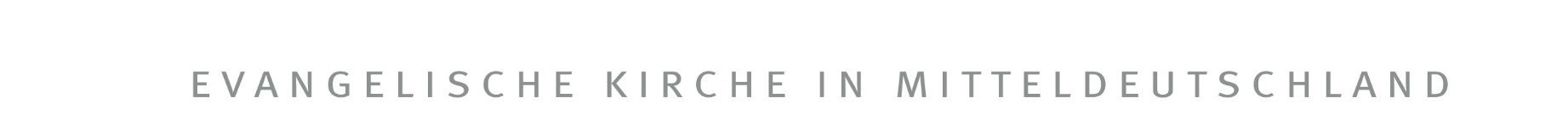 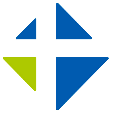 Datum: 22.22.2222Datum: 22.22.2222Datum: 22.22.2222Verleihung des Nutzungsrechtes an einer GrabstätteVerleihung des Nutzungsrechtes an einer GrabstätteVerleihung des Nutzungsrechtes an einer GrabstätteVerleihung des Nutzungsrechtes an einer GrabstätteVerleihung des Nutzungsrechtes an einer GrabstätteIhr(e) Ansprechpartner(in):VORNAME NACHNAMEGgf. FunktionEv.-[luth.] Kirchengemeinde[verband] MusterdorfStraße Nr.12345 MusterdorfTelefon:Telefax: Email:Konto: BLZ:    IBAN:  BIC:    www.ekmd.deFriedhof:Abteilung:Feld:Nr:Grabstättenart:Anzahl Grabstellen:Verstorbene(r):Zuletzt wohnhaft:Bestattung am:Nutzungszeit:22.22.2222 bis 22.22.222222.22.2222 bis 22.22.222222.22.2222 bis 22.22.2222